Общество с ограниченной ответственностью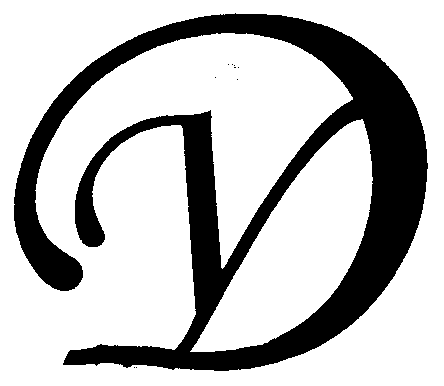 Управляющая организация «Умный дом»Россия, Тверская область, г.Удомля, ул.Попова, д.26, оф.22, тел./факс: (48255) 52571, 54074 моб.тел.: +79157199560,  SIP ID: 0024547683, e-mail: upravdom@udomlya.ru, интернет-сайт: www.udom-lya.ruСведения о расходах, понесенных в связи с оказанием услуг по управлению многоквартирным домом по пр.Энергетиков-4Сведения о расходах, понесенных в связи с оказанием услуг по управлению многоквартирным домом по пр.Энергетиков-4Сведения о расходах, понесенных в связи с оказанием услуг по управлению многоквартирным домом по пр.Энергетиков-4Период: 2012 годПериод: 2012 годПериод: 2012 годНаименование работ (услуг)Расходы (руб.)Расходы (руб./кв.м.)Наименование работ (услуг)Расходы (руб.)Расходы (руб./кв.м.)Общая площадь помещений в доме (кв.м.)11 429,50  Вывоз ТБО181 218,34  1,32  Ремонт и обслуживание лифтового хозяйства402 368,27  2,93  Ежегодное техническое освидетельствование24 000,00  Содержание и текущий ремонт лифта378 368,27  Содержание и текущий ремонт инженерных сетей777 281,42  5,67  Отопление, водопровод, канализация, ливнестоки (содержание, текущий ремонт и аварийное обслуживание)493 598,79  Реконструкция и капитальный ремонт инженерных сетей и оборудования (реконструкция тепловых узлов 3-4 и 5-6 подъездов с установкой циркуляционных насосов, установка опто-акустических светильников)148 650,05  Электрические сети (содержание, текущий ремонт и аварийное обслуживание)135 032,58  Содержание помещений общего пользования и уборка земельного участка645 948,35  4,71  Благоустройство территории, ремонт МАФ, окраска (ограждение газона, грунт, услуги автовышки для спиливания деревьев)14 174,45  Вывоз и утилизация КГО23 712,27  Дезинсекция и дератизация844,00  Механизированная уборка придомовой территории91 202,35  Уборка мест общего пользования и придомовой территории516 015,28  ставка дворников244 800,00ежемесячная премия (25%)61 200,00доплата за уборку снега (13%, 5 мес.)13 260,00отпускные25 540,80отчисления во внебюджетные фонды на заработную плату117 921,87общеэксплуатационные расходы (зарплата ИТР, инвентарь и материалы)22 331,69налоги30 960,92Текущий ремонт общей собственности245 960,88  1,79  Прочие ремонтные работы (ремонтная служба управляющей организации)62 768,89  Ремонт межпанельных швов (508 пог.м.)177 800,00  Ремонт подъездов и крылец (почтовые ящики в подъезде №4)5 391,99  Управление многоквартирным домом314 082,66  2,29  НДС58 976,22  0,43  Итого2 625 836,14  19,15  Подробный отчет о расходах, понесенных в связи с оказанием управляющей организацией отдельных видов услуг, размещен на официальном сайте управляющей организации www.udom-lya.ru.Подробный отчет о расходах, понесенных в связи с оказанием управляющей организацией отдельных видов услуг, размещен на официальном сайте управляющей организации www.udom-lya.ru.Подробный отчет о расходах, понесенных в связи с оказанием управляющей организацией отдельных видов услуг, размещен на официальном сайте управляющей организации www.udom-lya.ru.Информация о балансе денежных средств по статье
"Содержание и текущий ремонт"Информация о балансе денежных средств по статье
"Содержание и текущий ремонт"Информация о балансе денежных средств по статье
"Содержание и текущий ремонт"НачисленоИзрасходовано управляющей организациейЗа период с 01.12.2009г. по 31.12.2010г., в том числе:2 321 123,882 297 661,17за содержание и текущий ремонт2 271 987,10за утилизацию ТБО49 136,78За 2011 год, в том числе:2 446 351,112 268 315,54  за содержание и текущий ремонт2 400 858,20за утилизацию ТБО45 492,91За 2012 года, в том числе:2 459 493,722 625 836,14  за содержание и текущий ремонт2 400 069,00за утилизацию ТБО44 991,55плата за пользование нежилым помещением (ИП Косякова Н.Ю.)14 433,17Просроченная задолженность по оплате за жилое помещение на 31.01.2013г. 202 231,96